All Councillors are summoned to the Parish Council (Trust) Annual Meeting (virtual) immediately following the Parish Council Meeting on Monday, 18th May 2020.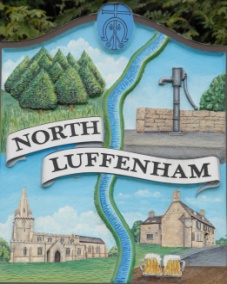 Agenda26/20	Election of Chair, Vice-Chair27/20	Apologies: 28/20	Declarations of Interest29/30	To review and confirm Committees & Working Groups for 2017/18Oval/Field Working Group – currently Cllrs Cade, Mason, Burrows and Smith30/20	To approve and sign Minutes as follows: Parish Council (Trust) meeting of 14th April 2020 (virtual) 31/20	Finance Report – Clerkto receive consider and approve Finance ReportTo note the following contractual payments£224.29 Mow All re grass cuttingTo receive consider and approve the following payments:£54.99 Grass seed and tree ties re woodland walk32/20	Field Gardens Report - Cllr CadeAllotmentsWoodland Walk: To receive, consider and approve spending up to £250 on the cutting the grass on the woodland walk33/20	Oval Report - Cllr CadePlay Equipment ReportEasement Request from Western Power34/20	Date of next meeting: Monday, 6th July 2020, immediately following the NLPC meetingJohn WilloughbyParish Clerk11th May 2020